Hand HygieneHydroalcoholic solution (HAS)Hand HygieneSoap and waterPersonal protective equipment (PPE)GlovesDisposableNonePersonal protective equipment (PPE)MaskDisposableOutside, in front of roomContactPersonal protective equipment (PPE)GownReusable, DisposablePrivate room (1 bed)Enhanced contact Personal protective equipment (PPE)EyewearReusable, DisposableArea*Semi-private room (2 beds)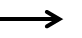 Additional precautionsContact-DropletsPersonal protective equipment (PPE)Face ShieldReusable, DisposableMulti-bed room  (>2 beds)DropletsShared shower or toiletAerialDisinfection of patient care equipmentDisposable microfibre  Disinfecting wipesQuaternary ammonium, hydrogen peroxide, ChlorineContact-aerialDisinfection of patient care equipment Reusable microfibre Disinfecting wipesQuaternary ammonium, hydrogen peroxide, ChlorineDisinfection Hygiene and CleanlinessDaily Disinfection Hygiene and CleanlinessTerminalDisinfection Hygiene and CleanlinessOutbreakScreening C.Difficile,Screening MRSA Screening VRE *not assessed in this studyScreening CPE (CPGNB)